M. Gómez Gesteira							A. GrmJoint PublicationsA list of joint publications was created considering the following rules:Only Journal Research Papers were considered. Conference papers and book chapters were discarded.The manuscripts were published over the period 2019-2022.At least, one researcher from two different institutions belonging to WECANET Cost Action was in the list of AuthorsAt least one of those researchers from belonged to WG1.The period 2015-2018 was considered for comparison purposes.Only researchers included in the WECANET list at October 2, 2022 were considered.Table 1. Number of common publications among different institutions involved in WG1 of WECANET COST Action.Table 1 shows the strongest collaborations for those groups that had already collaborated in the past. In most cases, collaboration has been reinforced as can be observed for different research networks as Vigo-Gent-Barcelona-Florence-Salerno or Torino-Budapest- Braunschweig- Maynooth. In general, these networks tend to connect institutions from different countries rather than institutions from the same country, with geographical proximity not being a key factor. No central hubs were identified as the collaboration follows a multi-node configuration rather than a centralized network. The map depicted in Figure 1 shows the publication links among the different members. Only institutions with at least one common publication over the period 2019-2022 were considered. Dashed lines connect the institutions with common publications. The size of the dot corresponding to a certain institution is proportional to the number of institutions with common publications with that institution.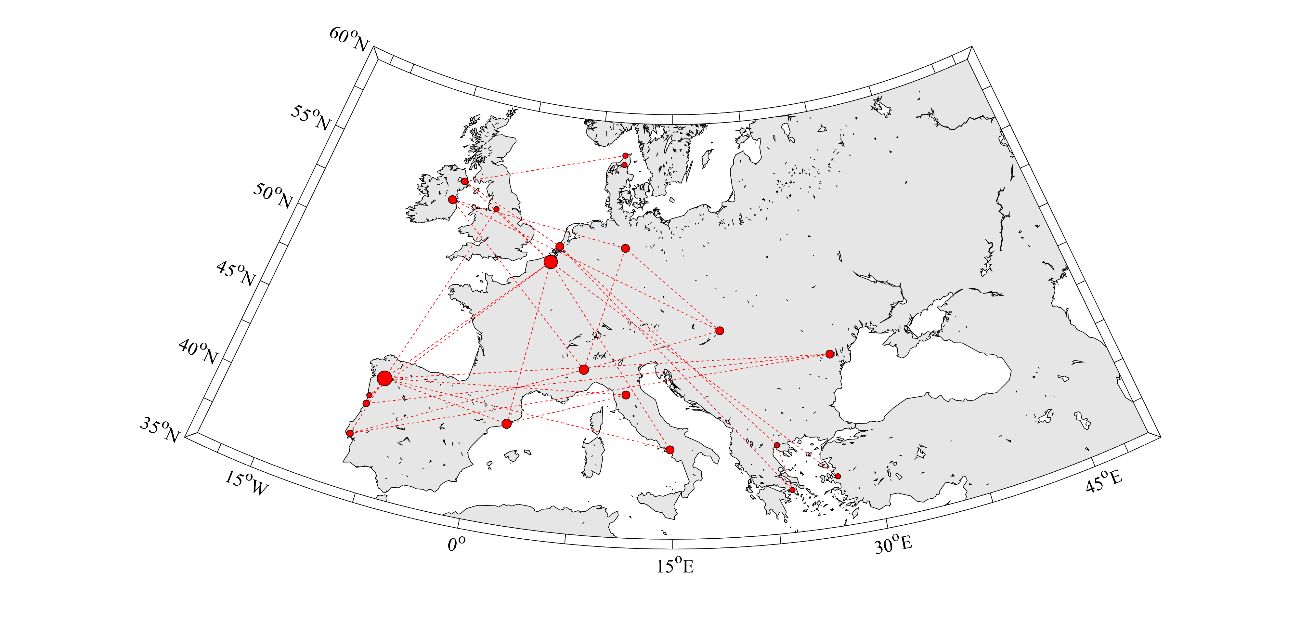 Figure 1: Map showing the collaboration among institutions in terms of common publications. A threshold of only a common publication over the period 2019-2022 was imposed.A higher threshold was imposed (at least five common publications) in order to shed light on the intensity of the common research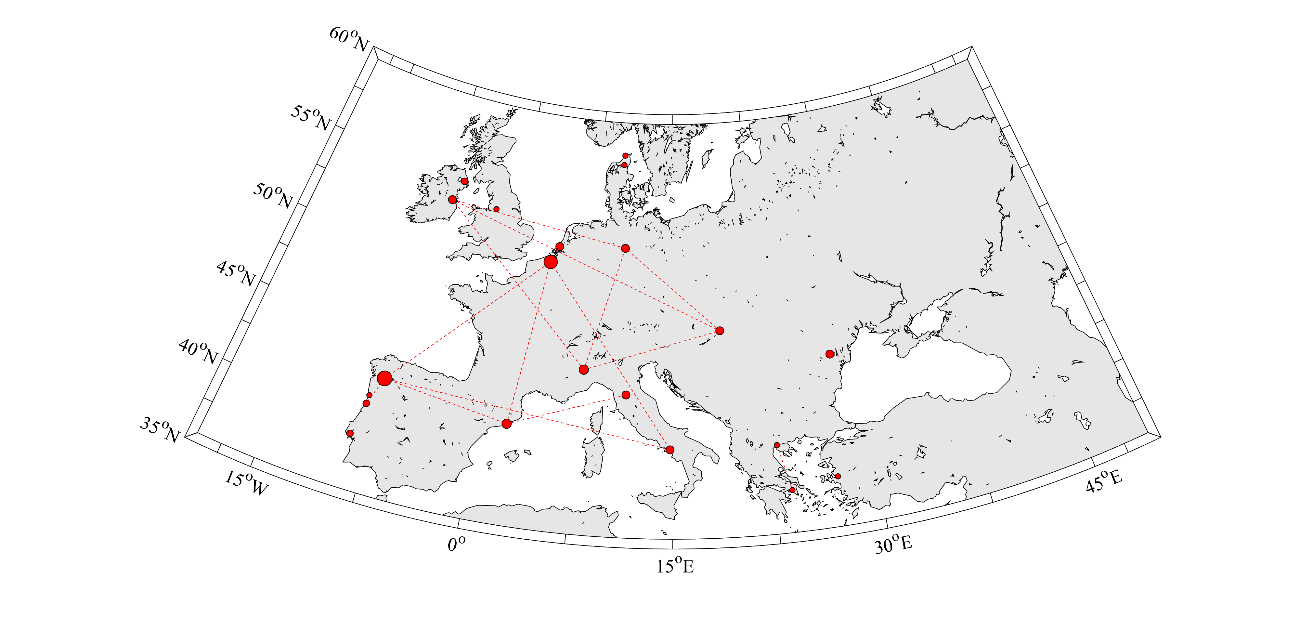 Figure 2: Map showing the collaboration among institutions in terms of common publications. A threshold of at least five common publications over the period 2019-2022 was imposed.Short Term Scientific Missions (STSMs)As stated in WECANET website, Short Term Scientific Missions (STSM) are aimed at supporting individual mobility and at strengthening the existing networks and fostering collaborations by allowing scientists to visit an institution or laboratory in another Participating COST Country, or in approved COST Near Neighbour Countries (NNC) Institutions or in approved International Partners Countries (IPC) institutions. A STSM should specifically contribute to the scientific objectives of the COST Action, while at the same time allowing applicants to learn new techniques or gain access to specific instruments and/or methods not available in their own institutions. STSM applicants must be engaged in an official research programme as a PhD Student or postdoctoral fellow or can be employed by, or affiliated to, an Institution or legal entity which has within its remit a clear association with performing research. The institutions / organisations where applicants pursue their main strand of research are considered as Home institutions, being the Host institution the institution / organisation that will host the applicant.The first step to assess both the coverage and the extent of the STSMs was to elaborate a full list including all the STSM sorted by call. Those STSMs associated with Working Group 1 activities were selected for further analysis, being a STSM considered to be associated with WG1 if two conditions are fulfilled:either the applicant (home institution) or the tutor (host institution) is listed in the WG1. the subject of the research to be carried out during the STSM is linked to the activities of WG1. Overall, the WG1 is involved in more around 45% of the STSMs as shown in Table 2Table 2. Percentage of participation of WG1 in the different STSM calls.A full list of STSMs sorted by call can be observed in Tables 3-10. The provided information includes the name of the applicant, the title of the application and the host and home institutions. Those applications marked in blue correspond to the applications that fulfilled the criteria described above.Table 3. List of STSMs corresponding to the first call.Table 4. List of STSMs corresponding to the second call.Table 5. List of STSMs corresponding to the third call.Table 6. List of STSMs corresponding to the fourth call.Table 7. List of STSMs corresponding to the fith call.Table 8. List of STSMs corresponding to the sixth call.Table 9. List of STSMs corresponding to the seventh call.Table 10. List of STSMs corresponding to the eight call..Table 11. Number of times that every institution has participated as home or host institution in the STSMs associated with WG1.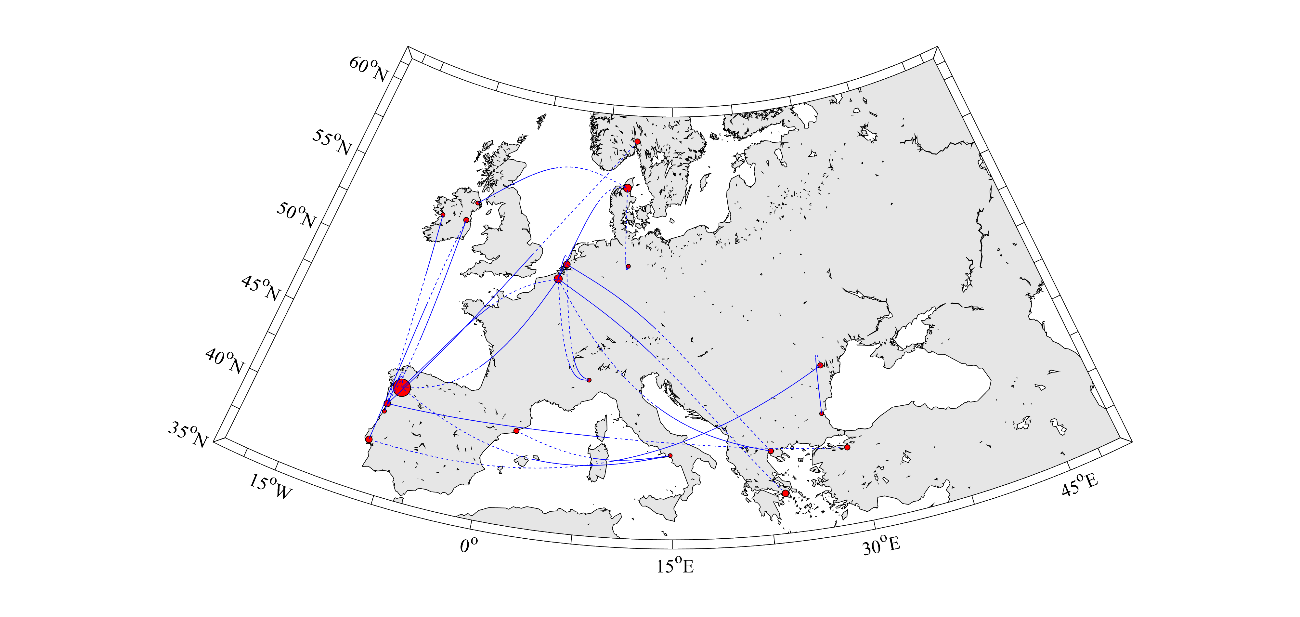 Figure 3: Map showing the collaboration among institutions in terms of the STSMs. The solid line marks the home institution and the dashed line the host institution. The size of the red dots is proportional to the activity as host institution. 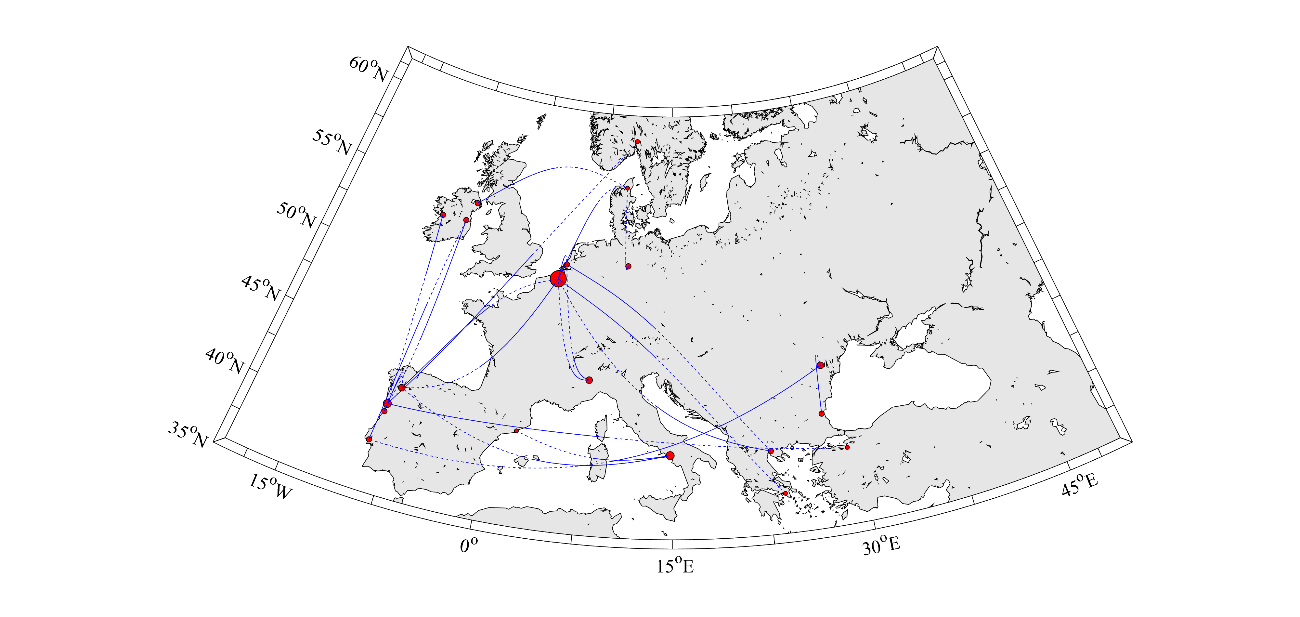 Figure 4: Map showing the collaboration among institutions in terms of the STSMs. The soilid line marks the home institution and the dashed line the home institution. The size of the red dots is proportional to the activity as home institution. Special IssuesThe special issue "Numerical and Experimental Modelling of Wave Field Variations around Arrays of Wave Energy Converters" was published in WATER over the period 2019-2021, being the main topics:marine renewable energywave energy converter arraysarray wave tank experimentsnumerical modelling of WEC farm wake effectsarrays of moored floating structures, numerical coupling methodologiesco-located wave and wind energy farmsWEC arrays combined with other marine facilities (e.g., breakwaters, offshore platforms, offshore wind turbines)WEC farm near and far field effectsWEC array environmental impact assessmentWEC array interactionsThe special issue is a collaborative effort within the framework of WECANET, including members of the different Working Groups, with special emphasis on WG1.  The special issue compiles eleven research papers (a full list can be seen in Appendix I) and was edited by P. Troch and V. Stratigaki (U. Ghent), M. Folley (Queen's University Belfast) and E Loukogeorgaki (Aristotle University of Thessaloniki). The following table summarizes the different Institutions involved in every research paperTable 12. Institutions that participated in the Special Issue.The Wecanet institutions involved in the Special Issue are represented in Figure 5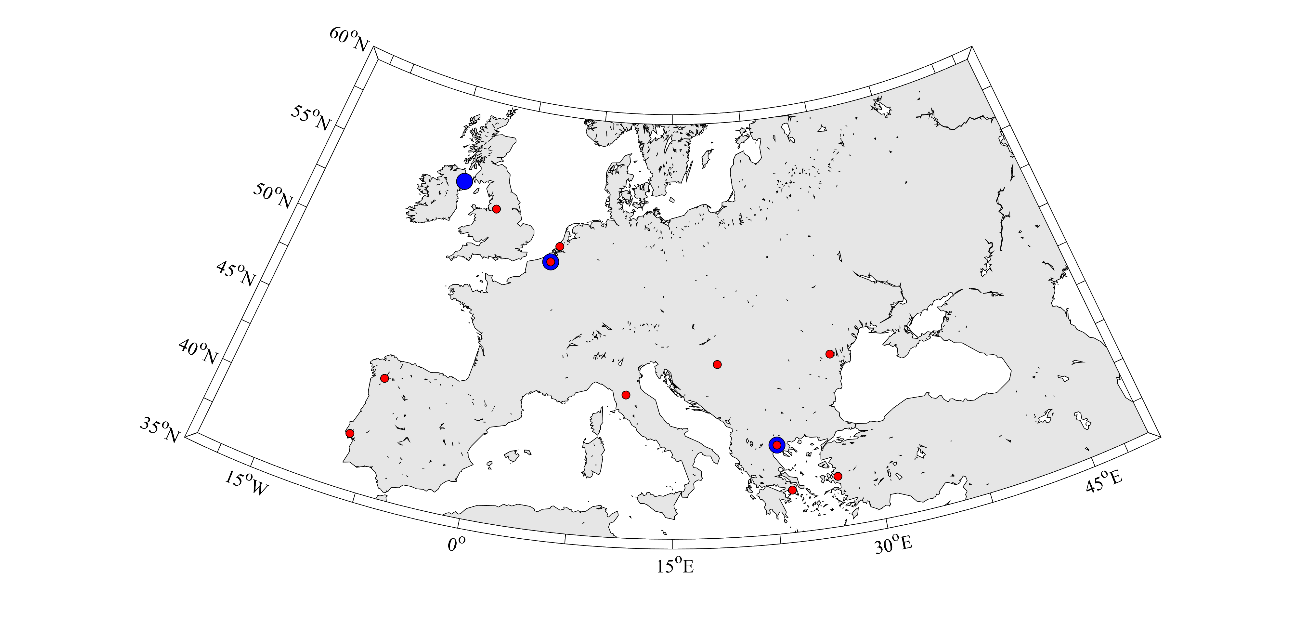 Figure 5: Map showing the institutions that participated in the Special Issue. Blue dots mark the institution of the editors and red dots the institution of the authors.The special issue "Offshore Renewables for a Transition to a Low Carbon Society" was published in Journal of Marine Science and Engineering over the period 2022-2023, being the main topics:ocean energyclimate changeevaluation of the resourcesenvironmental modelingfloating windfix offshore wind turbineswave energytide energyfloating solar panelsthermal and salinity gradients energycollocations and hybrid approacheseconomic assessmentsexpected LCOE dynamicschallenges in ocean energy extractionThe special issue is a collaborative effort within the framework of WECANET, including members of the different Working Groups, with special emphasis on WG1.  The special issue compiles ten research papers (a full list can be seen in Appendix II) and was edited by L. Russu (University of Galati) and V. Stratigaki (U. Ghent). The following table only the different Institutions involved in every research paper that belong to WECANET.Table 13. Institutions belonging to WECANET that participated in the Special Issue.The Wecanet institutions involved in the Special Issue are represented in Figure 6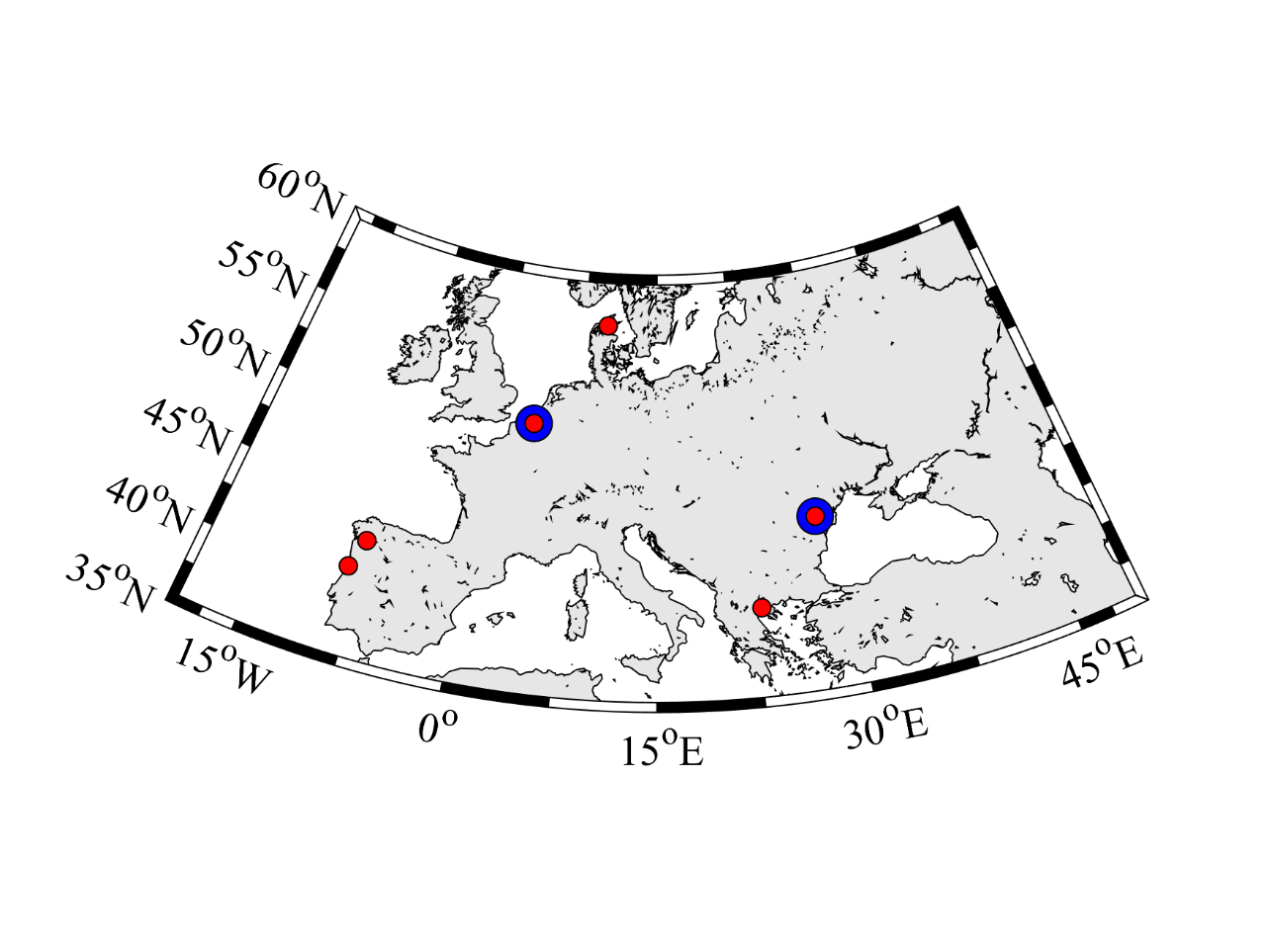 Figure 6: Map showing the institutions that participated in the Special Issue. Blue dots mark the institution of the editors and red dots the institution of the authors.Training Schools and workshopsTraining school Varna.Training school on wave energy in Varna (Bulgaria) on 18-22 March 2019Training school Ourense. Training school on Numerical modelling of WECs using SPH models in Ourense (Spain) on 22-23 January 2020Training School Belfast.Training School on spectral-domain modelling on 10-11 March 2020 in Belfast, Northern Ireland.Training School Florence. Training School on wave-structure interaction on 12-16 July 2021 in Florence, Italy. 5. Collaboration with Working Group IIRound Robin campaign of experimental tests Researchers from WG1 belonging to University of Vigo (Spain), Ghent University (Belgium) and Universitat Politècnica de Catalunya (Spain) have collaborated with researchers from WG2 in the design of the Round Robin campaign of experimental tests. They have mainly transmitted the requirements of modellers, especially focused on validation and calibration of numerical models. A brief summary of the proposed test is shown in Appendix III. APPENDIX I.List of papers published in the special Issue of the journal WATER.Gael Verao Fernandez, Vasiliki Stratigaki, Nicolas Quartier and Peter TrochInfluence of Power Take-Off Modelling on the Far-Field Effects of Wave Energy Converter FarmsWater 2021, 13(4), 429; https://doi.org/10.3390/w13040429 Nicolas Quartier,Pablo Ropero-Giralda,José M. Domínguez,Vasiliki Stratigaki andPeter Troch Influence of the Drag Force on the Average Absorbed Power of Heaving Wave Energy Converters Using Smoothed Particle HydrodynamicsWater 2021, 13(3), 384; https://doi.org/10.3390/w13030384Damir Šljivac,Irina Temiz,Branka Nakomčić-Smaragdakis and Matej ŽnidarecIntegration of Wave Power Farms into Power Systems of the Adriatic Islands: Technical Possibilities and Cross-Cutting AspectsWater 2021, 13(1), 13; https://doi.org/10.3390/w13010013  Peter Stansby and Efrain Carpintero Moreno Study of Snap Loads for Idealized Mooring Configurations with a Buoy, Inextensible and Elastic Cable Combinations for the Multi-Float M4 Wave Energy ConverterWater 2020, 12(10), 2818; https://doi.org/10.3390/w12102818Dogan Kisacik, Vasiliki Stratigaki, Minghao Wu, Lorenzo Cappietti, Irene Simonetti, Peter Troch, Alejandro Crespo,Corrado Altomare,José Domínguez, Matthew Hall, Moncho Gómez-Gesteira, Ricardo Birjukovs Canelas and Peter StansbyEfficiency and Survivability of a Floating Oscillating Water Column Wave Energy Converter Moored to the Seabed: An Overview of the EsflOWC MaRINET2 DatabaseWater 2020, 12(4), 992; https://doi.org/10.3390/w12040992Eva Loukogeorgaki, Ifigeneia Boufidi and Ioannis K. Chatjigeorgiou Performance of an Array of Oblate Spheroidal Heaving Wave Energy Converters in Front of a WallWater 2020, 12(1), 188; https://doi.org/10.3390/w12010188 Florin Onea and Eugen Rusu The Expected Shoreline Effect of a Marine Energy Farm Operating Close to Sardinia IslandWater 2019, 11(11), 2303; https://doi.org/10.3390/w11112303Vasiliki Stratigaki WECANet: The First Open Pan-European Network for Marine Renewable Energy with a Focus on Wave Energy-COST Action CA17105Water 2019, 11(6), 1249; https://doi.org/10.3390/w11061249Philip Balitsky, Nicolas Quartier, Vasiliki Stratigaki, Gael Verao Fernandez, Panagiotis Vasarmidis and Peter TrochAnalysing the Near-Field Effects and the Power Production of Near-Shore WEC Array Using a New Wave-to-Wire ModelWater 2019, 11(6), 1137; https://doi.org/10.3390/w11061137Gael Verao Fernandez, Vasiliki Stratigaki, Panagiotis Vasarmidis, Philip Balitsky and Peter Troch Wake Effect Assessment in Long- and Short-Crested Seas of Heaving-Point Absorber and Oscillating Wave Surge WEC ArraysWater 2019, 11(6), 1126; https://doi.org/10.3390/w11061126Panagiotis Vasarmidis, Vasiliki Stratigaki, Tomohiro Suzuki, Marcel Zijlema and Peter Troch Internal Wave Generation in a Non-Hydrostatic Wave ModelWater 2019, 11(5), 986; https://doi.org/10.3390/w11050986APPENDIX II.List of papers published in the special Issue of the journal Journal of Marine Science and Engineering.Tianyu Song, Ze Li, Honghao Zheng, Chujin Liang and Zhanhong WanOptimization on Hydrodynamic Performance for First Level Energy-Capturing Enhancement of a Floating Wave Energy Converter System with Flapping-Panel-SlopeJ. Mar. Sci. Eng. 2023, 11(2), 345; https://doi.org/10.3390/jmse11020345 Alexandra Ionelia Manolache, Gabriel Andrei and Liliana RusuAn Evaluation of the Efficiency of the Floating Solar Panels in the Western Black Sea and the Razim-Sinoe Lagunar SystemJ. Mar. Sci. Eng. 2023, 11(1), 203; https://doi.org/10.3390/jmse11010203 Timothy Vervaet, Vasiliki Stratigaki, Francesco Ferri, Louis De Beule, Hendrik Claerbout, Bono De Witte, Marc Vantorre and Peter Troch Experimental Modelling of an Isolated WECfarm Real-Time Controllable Heaving Point Absorber Wave Energy ConverterJ. Mar. Sci. Eng. 2022, 10(10), 1480; https://doi.org/10.3390/jmse10101480 Timothy Vervaet, Vasiliki Stratigaki, Brecht De Backer, Kurt Stockman, Marc Vantorre and Peter TrochExperimental Modelling of Point-Absorber Wave Energy Converter Arrays: A Comprehensive Review, Identification of Research Gaps and Design of the WECfarm SetupJ. Mar. Sci. Eng. 2022, 10(8), 1062; https://doi.org/10.3390/jmse10081062Bo Zhang, Haixu Zhang, Sheng Yang, Shiyu Chen, Xiaoshan Bai and Awais KhanPredictive Control for a Wave-Energy Converter Array Based on an Interconnected ModelJ. Mar. Sci. Eng. 2022, 10(8), 1033; https://doi.org/10.3390/jmse10081033 Beatriz Arguilé-Pérez, Américo Soares Ribeiro, Xurxo Costoya, Maite deCastro, Pablo Carracedo, João Miguel Dias, Liliana Rusu and Moncho Gómez-Gesteira Harnessing of Different WECs to Harvest Wave Energy along the Galician Coast (NW Spain)J. Mar. Sci. Eng. 2022, 10(6), 719; https://doi.org/10.3390/jmse10060719 Dimitra G. Vagiona,George Tzekakis,Eva Loukogeorgaki andNikolaos Karanikolas Site Selection of Offshore Solar Farm Deployment in the Aegean Sea, GreeceJ. Mar. Sci. Eng. 2022, 10(2), 224; https://doi.org/10.3390/jmse10020224   Ana-Maria Chirosca and Liliana Rusu Characteristics of the Wind and Wave Climate along the European Seas Focusing on the Main Maritime RoutesJ. Mar. Sci. Eng. 2022, 10(1), 75; https://doi.org/10.3390/jmse10010075 Gerard Lorenz D. Maandal, Mili-Ann M. Tamayao-Kieke and Louis Angelo M. Danao Techno-Economic Assessment of Offshore Wind Energy in the Philippines J. Mar. Sci. Eng. 2021, 9(7), 758; https://doi.org/10.3390/jmse9070758Florin Onea, Eugen Rusu and Liliana Rusu Assessment of the Offshore Wind Energy Potential in the Romanian Exclusive Economic Zone.J. Mar. Sci. Eng. 2021, 9(5), 531; https://doi.org/10.3390/jmse9050531 APPENDIX III. 1/3 Preliminary tests: INITIAL DECAY TESTS (only floating): Decay tests: heave decay and pitch decay INITIAL WAVE PROPAGATION TESTS (fixed and floating): Wave propagation WITHOUT WEC aiming: To measure the surface elevation at WEC position (this is important in CFD not only for regular waves but also for focused waves so that we should check first with the code that the target waves are reaching the device).To apply a correction to the generation transfer function of the wavemaker at each facilities in order to get the target wave conditions (calibration phase) TESTS TO DETERMINE INERTIA MATRIX OF FLOATING OWC (Mechanical Laboratory) 2/3 Inputs for numerical modelling: BUOY (fixed and floating): Geometry model: .STL is preferred Total mass Moment of inertia in X, Y, Z direction Density of the device as homogenous (otherwise this can be obtained using geo and mass)Initial draft: helps to validate the initial situation at equilibrium MOORINGS (only floating WEC): Positions of the fairleads and anchor points Stiffness of the mooring lines Length of each line diameter or equivalent volume of lines Friction coefficient (in case of seabed friction) Initial tension will also validate the mooring solver WAVE CONDITIONS (fixed and floating): Wave parameters (H,T,d) and focused waves (xf, tf) Time series of wavemaker displacement (not the DEMAND, the real one). PTO Orifice diameter of the OWC Relationship between airflow and air pressure inside the OWC chamber (this can however also be deduced from the output measurements of the airflow and the air pressure. 3/3 Measurements for numerical validation: Sampling frequency of each measurement device must be clearly specified. Raw and filtered data must be provided. If treated (i.e. post-processed), information on how data have been treated (e.g. filtering techniques applied, etc) must be provided. MEASUREMENTS (fixed and floating): Surface elevation at different locations (if possible groups of 5 WG to determine reflection coefficient) Water level inside the OWC Pressure inside the air chamber Air velocity through the orifices MEASUREMENTS (only floating): Tensions in the moorings Motions of the buoy (heave, surge, sway, roll, pitch, yaw)INSTITUTIONINSTITUTION2019202020152018University of Vigo, SpainUniversiteit Gent, Belgium82University of Vigo, SpainUniversità degli Studi di Salerno61University of Vigo, SpainUni. "Dunărea de Jos" Galați, Romania30University of Vigo, SpainUni Politècnica de Catalunya, Spain158University of Vigo, SpainUniversidade de Lisboa, Portugal20University of Vigo, SpainUniversity of Manchester, UK41University of Vigo, SpainUniversità degli Studi di Firenze, Italy30University of Vigo, SpainUniversidade de Aveiro, Portugal81Universiteit Gent, BelgiumUniversità degli Studi di Firenze, Italy50Universiteit Gent, BelgiumUni. Politècnica de Catalunya, Spain73Universiteit Gent, BelgiumUniversity of Manchester, UK10Universiteit Gent, BelgiumUniversidade de Porto, Portugal10Universiteit Gent, BelgiumUniversity of Manchester, UK10Universiteit Gent, BelgiumSINTEF Ocean, North Jutland, Denmark01Universiteit Gent, BelgiumQueen's University Belfast10Universiteit Gent, BelgiumIzmir Yüksek Teknoloji Enstitüsü, Turkey 22Uni. Politècnica de Catalunya, SpainUniversità degli Studi di Firenze, Italy50Uni Politècnica de Catalunya, SpainUniversità degli Studi di Salerno31Queen's University BelfastTU Delft, Netherlands10Queen's University BelfastSINTEF Ocean, North Jutland, Denmark 10Aalborg University, DenmarkSINTEF Ocean, North Jutland, Denmark18Aristotle Uni,of Thessaloniki, GreeceNational TU of Athens, Greece60Politecnico di Torino, Italy Maynooth University, Ireland2215Politecnico di Torino, ItalyUniversidade de Lisboa, Portugal40Politecnico di Torino, Italy BME, Budapest, Hungary80Politecnico di Torino, Italy TU Braunschweig, Germany 70Maynooth University, IrelandBME, Budapest, Hungary147Maynooth University, IrelandTU Braunschweig, Germany 172BME, Budapest, HungaryTU Braunschweig, Germany 124Uni. "Dunărea de Jos" Galați, RomaniaUniversidade de Lisboa, Portugal25Uni."Dunărea de Jos" Galați, RomaniaUniversidade de Aveiro, Portugal30TU Delft, NetherlandsAristotle Uni. of Thessaloniki, Greece10TU Delft, NetherlandsNational TU of Athens, Athens, Greece10CallWG1TotalPercentage147572263333560426335516316152074944891182Total306546NameTitle of the applicationHost institutionHome institutionMr Nicolas QuartierA DualSPHysics model coupled to MoorDyn and Project Chrono for numerical simulations of wave energy converters with mooring lines and power take-off system.University of Vigo, SpainGhent University, BelgiumMs Tatiana PotapenkoExperimental modelling, testing and comparison of a linear generator PTO system of a wave energy converterUniversity of Edinburgh, Scotland, UK,Uppsala University, SwedenMr Timothy VervaetA DualSPHysics-OceanWave3D numerical wave basin to provide feedforward on the design of a wave energy converter array experimental set-upUniversity of Vigo, SpainGhent University, BelgiumMs Brenda RojasWG3 Technology of WECs and WEC arraysUppsala University, SwedenUni. Carlos III de Madrid, SpainDr Hisham ElsaftiAccurate and Efficient Numerical Modelling of Point Absorber WECswith OpenFOAM Aalborg University, DenmarkTU Braunschweig, GermanyDr William FinneganExperimental investigation of WECs for the validation of highperformance numerical models Universidade do Porto, Portugal National University of Ireland, Galway, Ireland Prof Milen BaltovReview of the decision making process and the economic factors behind the marine energy and wave energy projects. Marking the bridges towards the Blue growth drivers and possible donors and investors support to themGhent University, BelgiumBurgas Free University, BulgariaNameTitle of the applicationHost institutionHome institutionMr Hugo Diaz MartinezWecanet (Wave farm)TU Delft, NetherlandsUniversity of Lisbon, PortugalMs. Georgia SismaniCFD analysis of flap-type WECs Ghent University, BelgiumAristotle Uni Thessaloniki, GreeceDr Jens Peter KofoedDevelopment and editing of the annual assembly report, annual report and Action book; extension of the website with an exclusive user areaGhent University, BelgiumAalborg University, DenmarkMr Jian TanSize Optimisation of Wave Energy Converters Aalborg University Denmark TU Delft, The Netherlands Dr Dogan KisacikLaboratory-Scale Modelling of WECs and development of the: WECANet-LABIMA Open Access Data Base for Numerical Models BenchmarkingUniversità degli Studi di Firenze, Italy​Institute of Marine Sciences and Technology, TurkeyDr. Florin OneaTechnical assessment of the Black Sea wave powerDunarea de Jos Uni. Galati, RomaniaBurgas Free University, BulgariaNameTitle of the applicationHost institutionHome institutionMr Nicolas QuartierAdvanced wave energy converter model in DualSPHysics, with accurate boundary conditions, variable power take-off force and mooring lines.University of Vigo, SpainGhent University, BelgiumMr Joe El RahiDevelopment of a fluid-structure interaction system within DualSPHysics for flexible oscillating structures with applications to wave energy converters (WEC)University of Vigo, SpainGhent University, BelgiumMr Jian TanThe affecting factors on the PTO rating optimization of WECs: numerical modelling, the representation of wave climates and the relative computational errorsÉcole Centrale de Nantes, FranceDelft University of Technology (Delft, Netherlands)Dr Fernando Jaramillo LopezDevelopment of a PTO for an E-Motion WEC and experimental testing for dynamic modellingUniversity of Porto, PortugalMaynooth University, IrelandMs Eirini KatsidoniotakiExperimental wave tank tests of a point-absorber WEC in extreme wave conditionsAalborg University, DenmarkUppsala University, SwedenNameTitle of the applicationHost institutionHome institutionMr Matej ŽnidarecIntegration of WECs model into energy management system of RES-rich microgridsUppsala University, SwedenFaculty of Electrical Engineering, Computer Science and Information Technology Osijek, CroatiaDr Gianmaria GianniniPower-Take-Off Systems Scaling Recommendations and GuidelinesUppsala University, SwedenUniversity of Porto, PortugalDr Berguzar OzbahceciLarge Scale Experiments for LABIMA-WEC and OWC Prototype DevelopmentForschungszentrum Küste, GermanyIzmir Institute of Technology, TurkeyMr Nicolas QuartierAdvanced wave energy converter model in DualSPHysics, with accurate boundary conditions, variable power take-off force and mooring lines.University of Vigo, SpainGhent University, BelgiumMr Joe El RahiDevelopment of a fluid-structure interaction system within DualSPHysics for flexible oscillating structures with applications to wave energy converters (WEC)University of Vigo, SpainGhent University, BelgiumMr Daniel ClementeControl and Forecasting Strategies for a Wave Energy Converter based on the Roll Oscillations of Multipurpose Offshore Floating PlatformsMaynooth University, Ireland​Faculty of Engineering of the University of Porto, PortugalNameTitle of the applicationHost institutionHome institutionMr Panagiotis VasarmidisExtension of internal wave generation method in a non-hydrostatic model targeting the accurate modeling of wave-WEC interactions and far field effects.TU Delft, NetherlandsGhent University, BelgiumMr Bono De WitteExperimental testing of the WECfarm Wave Energy ConverterAalborg University, DenmarkGhent University, Belgium,Mr Hendrik ClaerboutExperimental testing of the WECfarm Wave Energy ConverterAalborg University, DenmarkGhent University, BelgiumMr Iván Martínez-EstévezCoupling between DualSPHysics and the Finite Element Module of Project Chrono: multiphysics modelling of waves-WEC interactionGhent University, BelgiumUniversity of Vigo, SpainMr Daniel ClementeHydrodynamic analysis of the E-Motions wave energy converterUniversity of Plymouth, UKUniversity of Porto, PortugalMr Rafail IoannouRound Robin Testing ProgrammeGhent University, BelgiumAristotle Uni. of Thessaloniki, GreeceDr Gael Verao FernandezAdvanced soil-cable interactions in Moody coupled with Chrono and DualSPHysics.Aalborg University, Denmark,Ghent University, BelgiumMr Matteo InnocentiWECANet Round Robin Test ProgramGhent University, BelgiumUniversity of Florence, ItalyDr Gianmaria GianniniAnalysis of offshore wave energy converters’ subsystems for improving reliability and efficiencyNTNU, NorwayUniversity of Porto, PortugalMr Nikolaos MantadakisRound Robin Testing ProgrammeGhent University, BelgiumAristotle Uni. of Thessaloniki, Greece.Mr Louis De BeuleExperimental testing of WEC control strategies for the WECfarm projectAalborg University, DenmarkGhent University, BelgiumMr Tomás CabralRound Robin Testing Programme - LABIMAUniversity of Florence, ItalyUniversity do Porto, PortugalDr Stuart WalkerBreakwater Integrated Rip-current Turbine Investigation University of Florence, ItalyUniversity of Exeter, UKMr Bonaventura TagliafierroA Non-Linear Relationship for Simulating Power Take-off (PTO) Systems in DualSPHysicsUniversity of Vigo, SpainUniversity of Salerno, ItalyProf Liliana RusuEvaluation of the future wave power with numerical models University de Lisbon, PortugalDunarea de Jos Uni.  Galati, RomaniaDr Dogan KisacikRound Robin Testing ProgrammeGhent University, Belgium​Institute of Marine Sciences and Technology, TurkeyNameTitle of the applicationHost institutionHome institutionDr Theodoros ManiatisEuropean Green portsGhent University, BelgiunShip Procurement S.A, GreeceDr Gülizar Özyurt TarakcıoğluPost-processing of WEC experimental and field data for decision support system flowchart of WEC-Existing Breakwater IntegrationGhent University, BelgiunMiddle East Technical University, TurkeyNikon VidjajevDigital-physical convergence of wave energy conversionTU Delft, The NetherlandsTallinna Tehnikaülikool, EstoniaDr Vicky StratigakiGreen Ports - GreeceShip Procurement S.A, Athens, GreeceGhent University, BelgiumMr Omer KhalidImpacts and economics of wave energy and how they affect decision- and policy-makingTU Delft, The NetherlandsUniversity College Cork, IrelandMs Stavroula GklekaEuropean Green portsGhent University, BelgiumShip Procurement S.A, GreeceNameTitle of the applicationHost institutionHome institutionMr. Bonaventura TagliafierroMaximum hydrodynamics loads on point-absorber wave energy converters induced by extreme  conditions using focused wave modelsEPhysLab, Universidade de Vigo, SpainUniversity of Salerno, ItalyMr. Dogan KisacikTesting Scaled model of an Overtopping DeviceFlorence University, ItalyIzmir Institute of Technology, TurkeyMr. Edoardo PastaExploiting the power of sparse metocean datasets: gap filling techniques to model wave  source changes in time and space.Aalborg University, DenmarkPolitecnico di Torino, ItalyProf. Liliana RusuEvaluation of the climate change impact on wave powerUniversity of Lisbon, PortugalDunarea de Jos Uni. Galati, RomaniaMr. Nicolas FaedoExperimental data-based modelling and assessment of energy-maximising control  technology for WEC array systemsAalborg University, DenmarkPolitecnico di Torino, ItalyNikon VidjajevWave energy converter pre- installation expertiseUppsala University, SwedenTallinna Tehnikaülikool, EstoniaNisa BahadıroğluTesting Scaled model of an Overtopping DeviceFlorence University, ItalyIzmir Institute of Technology, TurkeyVaibhav RaghavanExtension of the open-source solver HAMS to multi-bodies with generalised degrees of freedomAristotle University of Thessaloniki, GreeceTU Delft, NetherlandsProf. Vicky StratigakiNumerical and experimental generation of port data for green port applicationsShip Procurement S.A, GreeceGhent University, BelgiumNameTitle of the applicationHost institutionHome institutionMr. Americo Ribeiro Wave energy resource and device suitability during the winter season on the Galician coast (Spain) under climate change scenariosUniversity of Vigo, SpainUniversity of Aveiro, PortugalMr. Beatrice Battisti Numerical modelling of the far-field effects of a PeWEC farmGhent University, BelgiumPolitecnico di Torino, ItalyMr. Chen ZengNumerical modelling of the far-field effects of a PeWEC farmUniversity of Maynooth, IrelandUbiversity of Lisbon, PortugalMr. Matt FolleyDevelopment of wave-tank models of wave energy converters suitable for array modellingAalborg University, DenmarkQueen's University Belfast, UKAjab Gul MAJIDI Technical assessment and the impact of climate change on the wave energy resources of the Atlantic coast of the Iberian PeninsulaBursa Uludağ University, TurkeyUniversity of Porto, PortugalMs. Giulia Cervelli Implementation of nearshore wave propagation techniques and comparison between numerical models and physically based equations.TU Delft, the NetherlandsPolitecnico di Torino, ItalyMr. Gianmaria GianniniApplication of Smoothed Particles Hydrodynamics models for offshore wave energy convertersUniversity of Vigo, SpainUniversity of Porto, PortugalMr. Salvatore Capasso Simulation of moored wave buoy in waves and current by SPHUniversitat Politècnica de Catalunya, SpainUniversità degli Studi di Salerno, ItalyMr. Daniel ClementeAdvanced optimization algorithms towards the optimization of the E-Motions wave energy converterThe University of Edinburgh, UKUniversity of Porto, PortugalMr. Tomás Cabral Development of a tool to estimate the power production of a hybrid WECSINTEF, NorwayUniversity of Porto, PortugalMr. Maria F.L.P.R. Sarmento Validation of a numerical model by a physical modelSINTEF, NorwayUniversity of Porto, PortugalInstitutionHost(#)Home(#)University of Vigo, Spain101Ghent University, Belgium310Università degli Studi di Salerno, Italy03Durarea de Jos, Univ of Galati, Romania12Universitat Politècnica de Catalunya, Spain10University of Lisbon, Portugal21University of Aveiro, Portugal01Universidade do Porto, Portugal23Queen's University Belfast, UK01TU Delft, the Netherlands21Aalborg University, Denmark30Aristotle University of Thessaloniki, Greece11Ship Procurement S.A, Athens, Greece20Politecnico di Torino, Italy02Maynooth University, Ireland11TU Braunschweig, Germany01National University of Ireland, Galway, Ireland01Burgas Free University, Bulgaria01Bursa Uludağ University, Turkey10SINTEF, Norway10PaperInstitutions involvedVerao-Fernandez et al.Ghent University, BelgiumQuartier et al.Ghent University, BelgiumUniversity of Vigo, SpainŠljivac et al.University of Osijek, CroatiaStansby and Carpintero Moreno University of Manchester, UK Ghent University, BelgiumKisacik  et al.Dokuz Eylül University, TurkeyGhent University, BelgiumUniversità degli Studi di Firenze, ItalyUniversity of Vigo, SpainUniversity of Lisbon, PortugalUniversity of Manchester, UKLoukogeorgaki et al.Aristotle University of Thessaloniki, GreeceNational TU of Athens, GreeceOnea and Rusu Dunarea de Jos University of Galati, RomaniaStratigaki et al.Ghent University, BelgiumBalitsky et al. Ghent University, BelgiumVerao-Fernandez et al.Ghent University, BelgiumVasarmidis et al.Ghent University, BelgiumFlanders Hydraulics Research, BelgiumTU Delft, The NetherlandsPaperInstitutions involvedManolache et al.University of Galati , RomaniaVervaet et al.Ghent University, BelgiumAalborg University, DenmarkVervaet et al.Ghent University, BelgiumStansby and Carpintero Moreno University of Manchester, UK Ghent University, BelgiumArguilé- Perez   et al.University of Vigo, SpainUniversity of Aveiro, PortugalUniversity of Galati , RomaniaVagiona et al.Aristotle University of Thessaloniki, GreeceNational TU of Athens, GreeceChirosca et al.,  University of Galati, RomaniaOnea et al.University of Galati, Romania